GRADE TWOCOMPETENCE BASED CURRICULUM MATHEMATICAL ACTIVITIESTERM 1 EXAMS 202398=	tens	ones54=	tens	ones6 =	tens	ones356 =	hundreds _	tens 	onesWrite the numbers in figuresTwo hundred and fifty sixThree hundred and thirty threeEighty six  	Fill the missing numbers8.	0 ,5 ,10 ,15 ,  	9.	2 ,4   ,6 ,	,10 ,1210.	3 ,6 ,9 ,12, 15 , 	Shade ½A quarter is written as   		 13.	4 + 4 + 3 =	_14.	26 + 13   =	_15.	50+ 3016.	40+20Tens	Ones7	4-	2Tens	Ones6	9- 4	4Kamau bought 17 books and 10 pencils. How many items did he buy altogether?  	Add 7 to 8 =Subtract 25 from 50 =   	22.23.	10 ++ 7 = 12= 1924.	2+2+2+2=	x	=  	25.	3+3+3=	x	=  	26.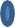 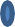 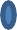 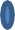 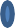 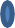 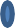 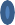  	x	=  	27.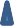 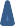 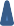 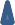 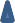 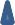 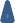  	x	=  	Share 20 mangoes among 4 boys .Each will get  	The month of March has	days.1 hundreds 4 tens 6 ones =  	0 hundreds 3 tens 2 ones =  	How many legs do 4 cows have  	Which number is big? 55	or 25 Arrange from the largest to the smallest 34.	38 , 53 ,89 ,98 23 ,65 ,1635.	123 ,156 ,103 ,189 ,1272 weeks =	days 	is the 6th month of the year.Put together 34 and 23 = 	Draw a curved lineWrite the place value of 2 in40.	27		 41.	234  		42.	72  	43.	521    	44.	A football ball has		shape. 45.	15   - 10 =  	Name the shapes46. 	47.  	48.  	A year has	months. 	is the second day of the week.NAMESCHOOLGRADE